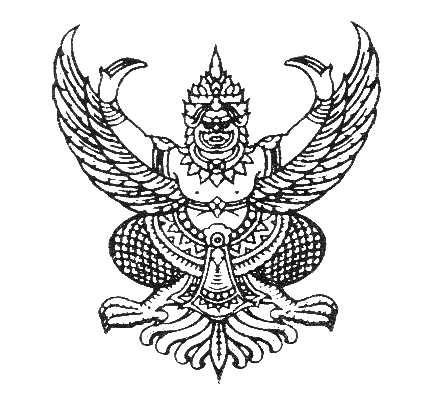 +ประกาศองค์การบริหารส่วนตำบลเปลี่ยนเรื่อง  รายงานแสดงผลการปฏิบัติงานตามนโยบายที่ได้แถลงไว้ต่อสภาองค์การบริหารส่วนตำบลเปลี่ยนประจำปีงบประมาณ  พ.ศ.2558----------------------------		ตามพระราชบัญญัติสภาตำบลและองค์การบริหารส่วนตำบล  พ.ศ.2537  แก้ไขเพิ่มเติม (ฉบับที่ 5)  พ.ศ.2546  มาตรา  58/5  วรรคห้า  กำหนดว่าให้นายกองค์การบริหารส่วนตำบลจัดทำรายงานแสดงผลการปฏิบัติงานตามนโยบายที่ได้แถลงไว้ต่อสภาองค์การบริหารส่วนตำบลเป็นประจำทุกปี วรรคหก คำแถลงนโยบายของนายกองค์การบริหารส่วนตำบลและรายงานแสดงผลการปฏิบัติงานตามนโยบายให้ประกาศไว้  ณ  ที่ทำการองค์การบริหารส่วนตำบลด้วย		เพื่อให้การดำเนินการเป็นไปตามระเบียบฯ  จึงประกาศรายงานแสดงผลการปฏิบัติงานตามนโยบายที่ได้แถลงไว้ต่อสภาองค์การบริหารส่วนตำบลเปลี่ยน ประจำปีงบประมาณ พ.ศ.2558 รายละเอียดแนบท้ายประกาศนี้		จึงประกาศให้ทราบโดยทั่วกันประกาศ  ณ  วันที่   30  เดือน ธันวาคม  พ.ศ.2558                  สันติสุข  มีคำ             (นายสันติสุข  มีคำ)				          นายกองค์การบริหารส่วนตำบลเปลี่ยนคำนำ		รายงานแสดงผลการปฏิบัติงานตามนโยบายที่ได้แถลงไว้ต่อสภาองค์การบริหารส่วนตำบล เปลี่ยนฉบับนี้  ได้จัดทำขึ้นตาม พ.ร.บ.สภาตำบลและองค์การบริหารส่วนตำบล  พ.ศ.2537 และที่แก้ไขเพิ่มเติม(ฉบับที่5 ) พ.ศ. 2546  มาตรา 58 / 5  กำหนดให้นายกองค์การบริหารส่วนตำบลจัดทำรายงานผลการปฏิบัติงานตามนโยบายที่แถลงไว้ต่อสภาองค์การบริหารส่วนตำบลเป็นประจำทุกปี  นั้นกระผมในฐานะนายกองค์การบริหารส่วนตำบลเปลี่ยน  ขอรายงานผลการปฏิบัติงาน  ในรอบปีงบประมาณ พ.ศ.2558 ที่ผ่านมา ทั้งนี้   เพื่อให้เกิดประโยชน์สูงสุดแก่ราชการและประโยชน์สุขของประชาชนในเขตองค์การบริหารส่วนตำบลเปลี่ยนโดยรวมเป็นสำคัญ    (นายสันติสุข  มีคำ)				นายกองค์การบริหารส่วนตำบลเปลี่ยนรายงานผลการปฏิบัติงานตามนโยบายที่ได้แถลงไว้ต่อสภาองค์การบริหารส่วนตำบลเปลี่ยน	กราบเรียนท่านประธานสภาองค์การบริหารส่วนตำบลเปลี่ยนที่เคารพ  ตามพระราชบัญญัติสภาตำบลและองค์การบริหารส่วนตำบล  พ.ศ.2537  และที่แก้ไขเพิ่มเติม(ฉบับที่ 5 ) พ.ศ.2546  มาตรา 58 / 5 ได้กำหนดให้นายกองค์การบริหารส่วนตำบลรายงานผลการปฏิบัติงานตามนโยบายที่ได้แถลงไว้ ต่อสภาองค์การบริหารส่วนตำบลเป็นประจำทุกปี        บัดนี้ กระผมนายสันติสุข  มีคำ  นายกองค์การบริหารส่วนตำบลเปลี่ยน  ได้รวบรวมผลการปฏิบัติงาน  ซึ่งเป็นผลการดำเนินงาน ตั้งแต่วันที่ 1 ตุลาคม พ.ศ.2557  ถึง วันที่ 30 กันยายน พ.ศ.2558พร้อมได้จัดทำเป็นรายงานแสดงผลการปฏิบัติงานตามนโยบายที่ได้แถลงไว้ต่อสภาองค์การบริหารส่วนตำบลเปลี่ยนเสร็จเรียบร้อยแล้ว   กระผมขอรายงานผลการปฏิบัติงานตามนโยบายในรอบหนึ่งปีที่ผ่านมาให้ได้รับทราบ  นโยบายที่กระผมแถลงต่อสภาองค์การบริหารส่วนตำบลเปลี่ยนในคราวประชุมสมัยสามัญสมัยที่ 3        ครั้งที่ 1 ประจำปี 2555  เมื่อวันที่ 29 เดือน  มิถุนายน  พ.ศ.2555    มีดังต่อไปนี้1. ด้านการเกษตร- ส่งเสริมสนับสนุนปุ๋ยเคมีอินทรีย์ให้กับกลุ่มอาชีพทำสวนยางพารา  สวนปาล์ม  ผลไม้และพืชผักทางการเกษตร ฯลฯ- ส่งเสริมสนับสนุนการปลูกผักสวนครัวรั้วกินได้และปลอดสารพิษ- ส่งเสริมสนับสนุนอุปกรณ์และเครื่องจักรให้กับกลุ่มอาชีพเกษตรกร  และกลุ่มอื่นๆในตำบลเปลี่ยน- สนับสนุนกลุ่มแก๊สชีวภาพผลิตใช้เองในชุมชน- ส่งเสริมสนับสนุนให้ชุมชนดำเนินการตามหลักเศรษฐกิจพอเพียงเพื่อลดต้นทุนการผลิตและเพิ่มรายได้ในครัวเรือน- สนับสนุนส่งเสริมหนึ่งตำบลหนึ่งผลิตภัณฑ์  เช่น  การเพาะต้นกล้ายางพาราเพื่อจำหน่ายต่อไป	2. ด้านโครงสร้างพื้นฐานและสาธารณูปโภค- ก่อสร้างระบบประปาหมู่บ้านและจัดระบบบริหารจัดการอย่างถูกต้องและมีคุณธรรมกับผู้ใช้น้ำทุกหลังคาเรือน- โครงการก่อสร้างบุกเบิกถนนในทุกเส้นทางเพื่อลำเลียงสินค้าด้านการเกษตรและเส้นทางที่ประชาคมหมู่บ้าน – ผู้นำ  เห็นสมควรเพื่อประชาชนใช้สัญจรไปมาอย่างสะดวก- โครงการก่อสร้างถนนลาดยาง  และถนน คสล.ในเขตชุมชนทั้งตำบล- โครงการขุดลอกคูคลอง  เพื่อป้องกันอุทกภัยทั้งตำบล- โครงการทำฝายน้ำล้นทุกคูคลองเพื่ออนุรักษ์สัตว์น้ำ  และได้ใช้น้ำในการเกษตรและสัตว์เลี้ยงของประชาชน- บูรณาการ  ถนนทุกเส้นทางไฟฟ้าสาธารณะ  เสียงตามสาย  ฯลฯ อย่างยั่งยืน3. ด้านการพัฒนาคน- ส่งเสริมสนับสนุนโครงการ “ดูแลครรภ์  ผูกพันแม่” โครงการสนับสนุนนมตั้งแต่ตั้งครรภ์- ส่งเสริมสนับสนุนอาชีพแก่คนพิการทั้งตำบล- ส่งเสริมสนับสนุนผู้ป่วยเรื้อรัง  ซึ่งไม่สามารถช่วยเหลือตัวเองได้ทั้งตำบล- ส่งเสริมสนับสนุนการทำกิจกรรมของผู้สูงอายุทั้งตำบล- ส่งเสริมสนับสนุนการทำกิจกรรมของผู้สูงอายุทั้งตำบล- ส่งเสริมสนับสนุนผู้ด้อยโอกาส ทั้งตำบล- ส่งเสริมสนับสนุนกิจกรรมของกลุ่มสตรีและแม่บ้าน อสม. ทั้งตำบล4. ด้านการศึกษา- ส่งเสริมสนับสนุนโครงการอาหารกลางวัน “กินอิ่มทุกวัน  อิ่มทุกคน  ฟรีทุกมื้อ”- สนับสนุนโครงการนักเรียนในเขตตำบลเปลี่ยนสู่ความเป็นเลิศทางวิชาการ 	5. ด้านการสาธารณสุข		- ส่งเสริมสนับสนุนโครงการ “ควบคุมโรคระบาด” ในตำบลเปลี่ยนอย่างเท่าเทียมกัน		- สนับสนุนโครงการ อสม.ในพื้นที่ตำบลเปลี่ยน	6. ด้านศาสนา  ประเพณี  และวัฒนธรรม		- ส่งเสริมกิจกรรมประเพณีลอยกระทง  ณ  สวนสาธารณหมู่ที่ 13 วัดศิลาชลเขต  หมู่ที่ 10	- ส่งเสริมกิจกรรมประเพณีชักพระของทุกวัดในตำบลเปลี่ยน  และกิจกรรมที่เกี่ยวข้องกับประเพณีอื่นๆในตำบลอย่างเท่าเทียม	7. ด้านความปลอดภัย  และบริการอปพร.		- ส่งเสริมสนับสนุนกิจกรรมของอปพร. ให้มีเครื่องมือและอุปกรณ์ที่ทันสมัยเพื่อบริการประชาชนในตำบลเปลี่ยน	-มีรถกู้ชีพไว้บริการประชาชนกรณีเกิดเหตุด่วนเหตุร้ายเจ็บป่วยฉุกเฉินกับประชาชนในตำบลและพื้นที่ใกล้เคียง8. ด้านการท่องเที่ยวและกีฬา	- ส่งเสริมสนับสนุนกีฬาของตำบลในทุกๆด้าน  และให้การสนับสนุนกีฬาทุกระดับของกลุ่มโรงเรียนในตำบลเปลี่ยน9. ด้านอื่นๆ	- จัดให้มีเครื่องมือเครื่องจักรเพื่อช่วยเหลือประชาชนในตำบลเมื่อเวลาเกิดภัยธรรมชาติ  เช่น  รถขุดหน้าตักหลัง  รถเก็บขยะ  ตามความเหมาะสมของงบประมาณกระผมในฐานะผู้บริหารองค์การบริหารส่วนตำบลเปลี่ยน  จึงขอรายงานผลการปฏิบัติงานประจำปีงบประมาณ พ.ศ.2558 (1 ตุลาคม 2557  ถึง 30 กันยายน 2558)  ตามรายละเอียดดังนี้1.  ด้านการเกษตรรวมโครงการที่ดำเนินการทั้งหมด  จำนวน   1   โครงการ  งบประมาณ  - บาท2.  ด้านโครงสร้างพื้นฐานและสาธารณูปโภครวมโครงการที่ดำเนินการทั้งหมด  จำนวน 34  โครงการ  งบประมาณ 21,192,100  บาท3.  ด้านการพัฒนาคนรวมโครงการที่ดำเนินการทั้งหมด  จำนวน  7   โครงการ  งบประมาณ 10,888,122   บาท4.  ด้านการศึกษารวมโครงการที่ดำเนินการทั้งหมด  จำนวน   7 โครงการ  งบประมาณ  5,489,975.40  บาท5.  ด้านการสาธารณสุขรวมโครงการที่ดำเนินการทั้งหมด  จำนวน 2  โครงการ  งบประมาณ  173,2004  บาท6.  ด้านสังคมสงเคราะห์รวมโครงการที่ดำเนินการทั้งหมด  จำนวน 1 โครงการ  งบประมาณ 32,000  บาท7. ด้านศาสนา  ประเพณี  และวัฒนธรรมรวมโครงการที่ดำเนินการทั้งหมด  จำนวน  11 โครงการ  งบประมาณ 421,241  บาท8. ด้านความปลอดภัย  และบริการ อปพร. รวมโครงการที่ดำเนินการทั้งหมด  จำนวน  3  โครงการ  งบประมาณ  166,320  บาท9. ด้านการท่องเที่ยวและกีฬารวมโครงการที่ดำเนินการทั้งหมด  จำนวน  8  โครงการ  งบประมาณ 933,414   บาท10. ด้านอื่นๆ	- จัดให้มีเครื่องมือเครื่องจักรเพื่อช่วยเหลือประชาชนในตำบลเมื่อเวลาเกิดภัยธรรมชาติ  เช่น  รถขุดหน้าตักหลัง  รถเก็บขยะ  ตามความเหมาะสมของงบประมาณรวมโครงการที่ดำเนินการทั้งหมด  จำนวน 2    โครงการ  งบประมาณ  4,736,543.75  บาทกระผม พร้อมด้วยคณะผู้บริหารทุกท่าน ขอขอบคุณทุกท่านที่มีส่วนร่วมในการสนับสนุนและส่งเสริมในการปฏิบัติงานส่งผลให้การดำเนินงานประสบผล สำเร็จด้วยดีตลอดมา และคงได้รับการสนับสนุนและให้ความร่วมมือเช่นนี้ตลอดไป  ขอบคุณครับรายงานผลการปฏิบัติงานตามนโยบายที่ได้แถลงไว้ต่อสภาองค์การบริหารส่วนตำบลเปลี่ยนประจำปี  2558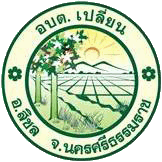 องค์การบริหารส่วนตำบลเปลี่ยนอำเภอสิชล จังหวัดนครศรีธรรมราชโครงการ/งาน/กิจกรรมสถานที่ดำเนินการงบประมาณ(บาท)ที่มาของงบประมาณ1. โครงการปลูกป่าเฉลิมพระเกียรติสมเด็จพระนางเจ้าสิริกิต์ พระบรมราชินีนาถ   ที่สาธารณะตำบลเปลี่ยน-ข้อบัญญัติฯปี58โครงการ/งาน/กิจกรรมสถานที่ดำเนินการงบประมาณ(บาท)ที่มาของงบประมาณ1. โครงการก่อสร้างถนน รพช.-คอกวัว ม.3หมู่ที่ 3  352,000.00ข้อบัญญัติฯปี582. โครงการก่อสร้างถนน รพช.-คอกวัว ม.5หมู่ที่ 5             352,000.00 ข้อบัญญัติฯปี583. โครงการก่อสร้างถนน คศล.สายตลาดเสาร์-นายสุรีย์ ม.10หมู่ที่  10             190,000.00 ข้อบัญญัติฯปี584. โครงการก่อสร้างถนน คศล.สายนายเขียม-คลองท่าล่าง ม.2หมู่ที่  2338,000.00ข้อบัญญัติฯปี585.โครงการก่อสร้างถนน คศล.สายนายนิคม-นางนวล ม.1หมู่ที่  1352,000.00ข้อบัญญัติฯปี586. โครงการก่อสร้างถนน คศล.สายร้านน้ำชา-นายเคลือบ ม.13หมู่ที่ 13352,000.00ข้อบัญญัติฯปี587.โครงการก่อสร้างถนน คศล.สายวังบก-ต้นแซะ ม.14หมู่ที่  14352,000.00ข้อบัญญัติฯปี588.โครงการก่อสร้างถนน คศล.สายไสเหรียง-บ้านนายพันธ์ ม.6หมู่ที่  6376,000.00ข้อบัญญัติฯปี589.โครงการก่อสร้างถนน คศล.สายห้าต้น-บ้านป้ากัก ม.8หมู่ที่  8352,000.00ข้อบัญญัติฯปี5810.โครงการก่อสร้างฝายน้ำล้น คศล.คลองท่าล่าง หมู่ที่  12312,000.00ข้อบัญญัติฯปี5811.ก่อสร้างโรงสูบน้ำและถังน้ำใสบ้านหัวทุ่งหมู่ที่  9319,000.00ข้อบัญญัติฯปี5812.โครงการขุดเจาะบ่อบาดาลบ้านท่าหินหมู่ที่  10242,000.00ข้อบัญญัติฯปี5813.โครงการก่อสร้างถนน คศล.สายนางเกษร-นายนิคม ม.11หมู่ที่  11    467,800.00 ข้อบัญญัติฯปี5814.โครงการก่อสร้างถนน คศล.สายนาตรอก-นาใหญ่ ม.4หมู่ที่  4    226,000.00 ข้อบัญญัติฯปี5815.โครงการก่อสร้างถนน คศล.สายสำนักสงฆ์ (สาย71) ม.7-             - ข้อบัญญัติฯปี5816.โครงการก่อสร้างศาลาเอนกประสงค์ประจำหมู่บ้านหมู่ที่  7344,000.00ข้อบัญญัติฯปี5817.โครงการก่อสร้างถนน คศล.สายห้วยปลิง-วัดเหลียน ม.4หมู่ที่  4114,000.00ข้อบัญญัติฯปี5818.โครงการก่อสร้างถนน คศล.สายรพช.-คอกวัว ม.3หมู่ที่  3259,000.00ข้อบัญญัติฯปี5819.โครงการก่อสร้างถนน คศล.สายนาใหญ่-นาตรอก ม.4หมู่ที่  4208,000.00ข้อบัญญัติฯปี5820.โครงการก่อสร้างถนน คศล.สายนายสุรีย์-ตลาดเสาร์ ม.10หมู่ที่  11208,000.00ข้อบัญญัติฯปี5821.โครงการก่อสร้างถนน คศล.สายนายวร-ต้นแซะ  ม.5หมู่ที่  5259,000.00ข้อบัญญัติฯปี5822.โครงการก่อสร้างถนน คศ่ล.สายป้าส้องหมู่ที่  5440,300.00ข้อบัญญัติฯปี5823.โครงการก่อสร้างถนน คศล.สายนายเขียน-นายต้อง ม.7หมู่ที่  7208,000.00ข้อบัญญัติฯปี5824.โครงการก่อสร้างถนน คศล.สายต้นแซะ-วังบก ม.14หมู่ที่  14259,000.00ข้อบัญญัติฯปี5825.โครงการก่อสร้างถนนสายโสภณ-ถ้ำหลอด  หมู่ที่  13820,000.00เงินอุดหนุนระบุวัตถุประสงค์26.โครงการปรับปรุง/ซ่อมแซมถนนแบบแอสฟัสท์ติกสายบ้านหิน -เขาทรายหมู่ที 10,9,6,12,14,71,402,000เงินอุดหนุนระบุวัตถุประสงค์27.โครงการก่อสร้างระบบประปา      หมู่ที่ 5หมู่ที่ 51,296,000.00เงินอุดหนุนระบุวัตถุประสงค์28.โครงการก่อสร้างระบบประปา      หมู่ที่ 5หมู่ที่ 51,294,000.00เงินอุดหนุนระบุวัตถุประสงค์29.โครงการก่อสร้างระบบประปา      หมู่ที่ 6   ณ  อบต.เปลี่ยนหมู่ที่ 6   ณ  อบต.เปลี่ยน1,077,000.00เงินอุดหนุนระบุวัตถุประสงค์30.โครงการก่อสร้างระบบประปา      หมู่ที่ 6   หมู่ที่ 6   2,993,000.00เงินอุดหนุนระบุวัตถุประสงค์31.โครงการก่อสร้างระบบประปา      หมู่ที่ 8หมู่ที่ 8   1,397,000.00เงินอุดหนุนระบุวัตถุประสงค์32.โครงการก่อสร้างระบบประปา      หมู่ที่ 8หมู่ที่ 8   1,317,000.00เงินอุดหนุนระบุวัตถุประสงค์33.โครงการก่อสร้างระบบประปา      หมู่ที่ 11หมู่ที่ 11   1,317,000.00เงินอุดหนุนระบุวัตถุประสงค์34.โครงการก่อสร้างระบบประปา      หมู่ที่ 11  หมู่ที่ 11   1,397,000.00เงินอุดหนุนระบุวัตถุประสงค์โครงการ/งาน/กิจกรรมสถานที่ดำเนินการงบประมาณ(บาท)ที่มาของงบประมาณ1.โครงการสงเคราะห์เบี้ยยังชีพผู้สูงอายุ                                                    หมู่ที่1-148,640,900เงินอุดหนุนเฉพาะกิจ2.โครงการสงเคราะห์เบี้ยยังชีพคนพิการ  หมู่ที่1-141,322,500เงินอุดหนุนเฉพาะกิจ3. โครงการอบรมบำบัดรักษา ฟื้นฟู ผู้เสพ/ผู้ติดยาเสพติดประจำปี2558กองร้อยตำรวจตระเวณชายแดนที่ 424 สิชล84,000เงินอุดหนุนเฉพาะกิจ4. โครงการพัฒนาอสม.และแกนนำชุมชนสำนักงาน            อบต.เปลี่ยน , ทัศนศึกษาดูงานนอกสถานที่449,328ข้อบัญญัติฯปี58ข้อบัญญัติฯปี585. โครงการจัดเวทีประชาคมหมู่บ้าน                                                    หมู่ที่ 1 – 14       ตำบลเปลี่ยน1,107ข้อบัญญัติฯปี58ข้อบัญญัติฯปี586. กิจกรรมวันเด็กแห่งชาติ                                                                            ที่ทำการ           อบต.เปลี่ยน126,592ข้อบัญญัติฯปี58ข้อบัญญัติฯปี587. โครงการพัฒนาศักยภาพผู้สูงอายุชุมชนสำนักงาน            อบต.เปลี่ยน , ทัศนศึกษาดูงานนอกสถานที่263,695ข้อบัญญัติฯปี58ข้อบัญญัติฯปี58โครงการ/งาน/กิจกรรมสถานที่ดำเนินการงบประมาณ(บาท)ที่มาของงบประมาณ1.ครุภัณฑ์ศูนย์สำหรับพัฒนาเด็กเล็กศูนย์พัฒนาเด็กเล็ก ต.เปลี่ยน 2 แห่ง493,750ข้อบัญญัติฯปี582. โครงการอาหารกลางวันสำหรับเด็กอนุบาลในศูนย์พัฒนาเด็กเล็ก 5 แห่ง                                                            1. ศูนย์พัฒนาเด็กเล็กบ้านไสพลู                 2.ศูนย์พัฒนาเด็กเล็กวัดชนสังขรพิจิตรศูนย์พัฒนาเด็กเล็ก    5 แห่ง                                                               224,400ข้อบัญญัติฯปี583. โครงการอาหารเสริม (นม)จัดซื้ออาหารเสริมนม  สำหรับ เด็กอนุบาลในศูนย์พัฒนาเด็กเล็กที่อยู่ในความรับผิดชอบขององค์การบริหารส่วนตำบลเปลี่ยน  และ เด็กอนุบาล  ถึงประถมศึกษาปีที่ 6  ในโรงเรียนที่อยู่ในเขตพื้นที่ตำบลเปลี่ยน                                                              ศูนย์พัฒนาเด็กเล็กในความรับผิดชอบของ อบต.เปลี่ยน    และ               โรงเรียนที่อยู่ในเขตพื้นที่ตำบลเปลี่ยน                                                                 917,015.40ข้อบัญญัติฯปี584. อุดหนุนโรงเรียนสำหรับโครงการอาหารกลางวัน                        1. โรงเรียนวัดศิลาชลเขต    	                                                   2. โรงเรียนบ้านไสพลู    	                                                                           3.โรงเรียนบ้านไสเหรียง                                                                                 4. โรงเรียนบ้านเขาทราย   		                                                   5. โรงเรียนวัดชนสังขรพิจิตร  โรงเรียนที่อยู่ในเขตพื้นที่ตำบลเปลี่ยน  1,832,000ข้อบัญญัติฯปี585.โครงการศึกษาแหล่งเรียนรู้นอกสถานที่ศูนย์พัฒนาเด็กเล็กในความรับผิดชอบของ อบต.เปลี่ยน    20,000ข้อบัญญัติฯปี586.โครงการอบรมพัฒนาทักษะภาษาอังกฤษโรงเรียนที่อยู่ในเขตพื้นที่ตำบลเปลี่ยน  95,810ข้อบัญญัติฯปี587.โครงการก่อสร้างศูนย์พัฒนาเด็กเล็กองค์การบริหารส่วนตำบลเปลี่ยนอบต.1,907,000อุดหนุนเฉพาะกิจโครงการ/งาน/กิจกรรมสถานที่ดำเนินการงบประมาณ(บาท)ที่มาของงบประมาณ1. โครงการป้องกันและควบคุมโรคระบาดหมู่ที่ 1 -14        ตำบลเปลี่ยน63,200ข้อบัญญัติฯปี582. อุดหนุนสาธารณสุขมูลฐานในโครงการพัฒนาระบบบริหารสาธารณสุขมูลฐานตามแผนพัฒนาสุขภาพของประชาชนให้แก่อาสาสมัครสาธารณสุข(อสม.)ประจำหมู่บ้านเขตตำบลเปลี่ยน  จำนวน 14  หมู่บ้านสาธารณสุขมูลฐาน หมู่ที่ 1 - 14110,000ข้อบัญญัติฯปี58โครงการ/งาน/กิจกรรมสถานที่ดำเนินการงบประมาณ(บาท)ที่มาของงบประมาณ1.โครงการสงเคราะห์เบี้ยยังชีพผู้ป่วยเอดส์    -32,000ข้อบัญญัติฯปี58โครงการ/งาน/กิจกรรมสถานที่ดำเนินการงบประมาณ(บาท)ที่มาของงบประมาณ1. โครงการจัดงานประเพณีลอยกระทง ประจำปีพ.ศ.2557  สวนสาธารณะ หมู่ที่ 12,วัดศิลาชลเขต179,690ข้อบัญญัติฯปี582. วางพวงมาลา  พานพุ่มในวันสำคัญต่างๆ เช่น วันปิยะมหาราช  วันเฉลิมพระชนมพรรษาที่ทำการปกครองอำเภอสิชล1,000ข้อบัญญัติฯปี583.  โครงการงานประเพณีชักพระ  ดำเนินการปรับปรุงและตกแต่งเรือพระ-วัดชนสังขรพิจิตร                  -วัดวังหลวง           -วัดศิลาชลเขต60,000ข้อบัญญัติฯปี584. โครงการงานประเพณีสงกรานต์                                                 ในวันที่ 13 เมษายน  2558ที่ทำการ            อบต.เปลี่ยน91,551ข้อบัญญัติฯปี585. โครงการแห่เทียนพรรษา                                                            จัดขบวนแห่เทียนพรรษา -วัดชนสังขรพิจิตร                  -วัดวังหลวง           -วัดศิลาชลเขต5,000ข้อบัญญัติฯปี586. อุดหนุนที่ทำการปกครองอำเภอสิชล                                    สำหรับโครงการแห่ผ้าขึ้นธาตุที่ทำการปกครองอำเภอสิชล3,000ข้อบัญญัติฯปี587. อุดหนุนที่ทำการปกครองอำเภอสิชล                                   สำหรับโครงการประเพณีชักพระที่ทำการปกครองอำเภอสิชล40,000ข้อบัญญัติฯปี588. อุดหนุนที่ทำการปกครองอำเภอสิชล                                   สำหรับโครงการแห่หมรับเดือนสิบที่ทำการปกครองอำเภอสิชล20,000ข้อบัญญัติฯปี589. อุดหนุนที่ทำการปกครองอำเภอสิชล                                 สำหรับโครงการวันปิยะมหาราชที่ทำการปกครองอำเภอสิชล1,000ข้อบัญญัติฯปี5810.อุดหนุนที่ทำการปกครองอำเภอสิชล                                  สำหรับโครงการ 12 สิงหาที่ทำการปกครองอำเภอสิชล10,000ข้อบัญญัติฯปี5811.อุดหนุนที่ทำการปกครองอำเภอสิชล                                   สำหรับโครงการ 5 ธันวาที่ทำการปกครองอำเภอสิชล10,000ข้อบัญญัติฯปี58โครงการ/งาน/กิจกรรมสถานที่ดำเนินการงบประมาณ(บาท)ที่มาของงบประมาณ1. จัดซื้อเครื่องรับส่งวิทยุ  ระบบ VHF/FM  ชนิดมือถือ 5 วัตต์  ประกอบด้วย  ตัวเครื่อง  แท่นชาร์ท   แบตเตอรี่ 1 ก้อน  เสายาง  เหล็กพับ  จำนวน 5  เครื่อง,ถังดับเพลิง ,เลื่อยยนต์ศูนย์ อปพร.            อบต.เปลี่ยน113,500ข้อบัญญัติฯปี582. สนับสนุนกิจกรรมอาสาสมัครป้องกันภัยฝ่ายพลเรือน (อปพร.อบต.เปลี่ยน) ที่ปฏิบัติหน้าที่ตามคำสั่งของผู้อำนวยการศูนย์ อบต.เปลี่ยน ในการป้องกันเฝ้าระวังและช่วยเหลือประชาชนในเหตุการณ์ต่างๆ  ศูนย์ อปพร.            อบต.เปลี่ยน35,600ข้อบัญญัติฯปี583. โครงการป้องกันลดอุบัติเหตุในช่วงเทศกาลวันสำคัญ(7 วัน อันตราย  ) ตั้งจุดอำนวยความสะดวกเพื่อลดอุบัติเหตุช่วงเทศกาลในวันสำคัญต่าง ๆเช่น  วันขึ้นปีใหม่  วันสงกรานต์  1. บริเวณสี่แยกครูวัน17,220ข้อบัญญัติฯปี58โครงการ/งาน/กิจกรรมสถานที่ดำเนินการงบประมาณ(บาท)ที่มาของงบประมาณ1. โครงการแข่งขันกีฬาและกรีฑาระดับตำบล “เหลียนเกมส์” สนามโรงเรียน    บ้านไสเหรียง490,843ข้อบัญญัติฯปี582. โครงการเข้าร่วมแข่งขัน “กีฬาท้องถิ่นท้องที่สัมพันธ์” ระหว่างเดือน มีนาคม 2558สนามกีฬาโรงเรียน  สิชลประชาสรรค์50,971ข้อบัญญัติฯปี583. โครงการจัดส่งนักกีฬา/กรีฑาเข้าร่วมการแข่งขันกีฬาระดับอำเภอ  สนามโรงเรียน    ปัณนาราม84,000ข้อบัญญัติฯปี584. โครงการพัฒนากีฬาอำเภอสิชล (อุดหนุนที่ทำการปกครองอำเภอสิชล)ที่ทำการปกครองอำเภอสิชล20,000ข้อบัญญัติฯปี585.โครงการจ้างเหมาผู้นำเต้นออกกำลังกาย(แอโรบิค)อบต.เปลี่ยน27,600ข้อบัญญัติฯปี586. อุดหนุนโรงเรียนฆังคะทวีศิลป์ "เหลียนเกมส์"สนามโรงเรียน    บ้านไสเหรียง15,000ข้อบัญญัติฯปี587. อุดหนุนโครงการกีฬา นันทนาการ หมู่บ้าน ม.1-14สนามโรงเรียน    บ้านไสเหรียง170,000ข้อบัญญัติฯปี588. อุดหนุนโรงเรียนในเขตพื้นที่(กีฬา)สนามโรงเรียน    บ้านไสเหรียง75,000ข้อบัญญัติฯปี58โครงการ/งาน/กิจกรรมสถานที่ดำเนินการงบประมาณ(บาท)ที่มาของงบประมาณ1. ปรับปรุงผิวจราจรถนนลูกรังที่เสียหายจากเหตุอุทกภัย ทุกสายตำบลเปลี่ยน  115,460เงินสำรองจ่าย2.โครงการจัดซื้อรถตักหน้าขุดตำบลเปลี่ยน4,298,000เงินสำรองจ่าย3.โครงการกำจัดขยะมูลฝอยและสิ่งปฎิกูลตำบลเปลี่ยน323,083.75ข้อบัญญัติฯปี58